 CEIP PASTOR POETA 450012177			CURSO 2023/2024CURSO:________________      FICHA DE RECOGIDA DE DATOS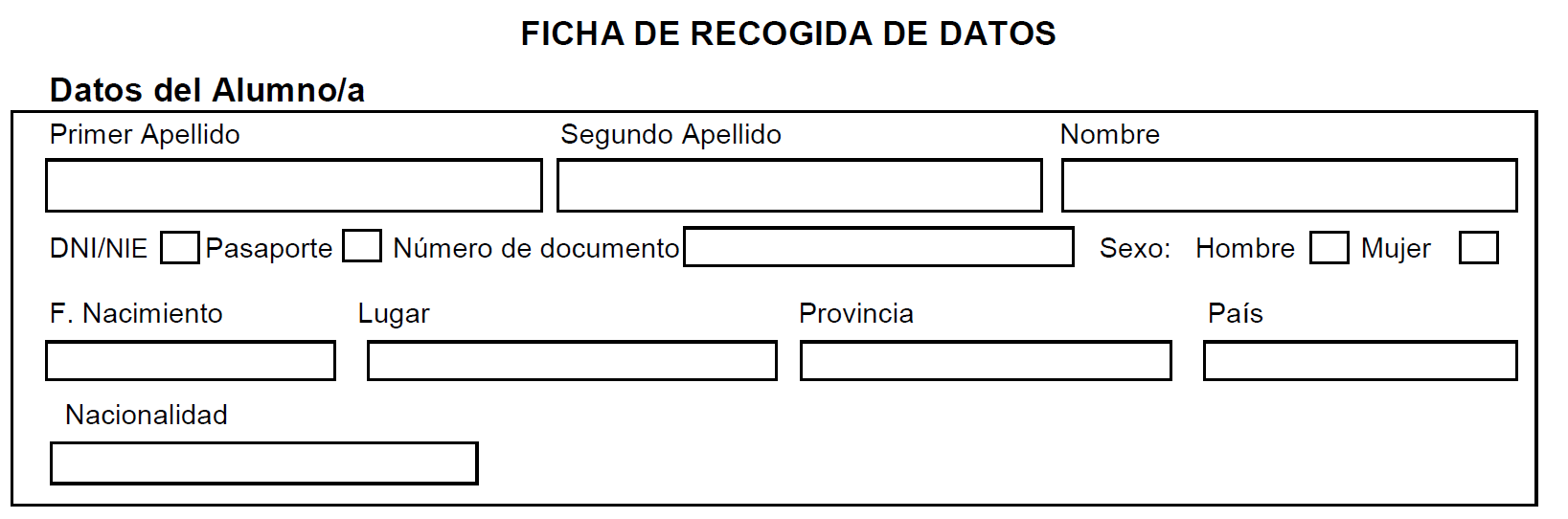 TELÉFONOS DE CONTACTO DE LA FAMILIA:TELÉFONOS DE CONTACTO DE LA FAMILIA:TELÉFONOS DE CONTACTO DE LA FAMILIA:TELÉFONOS DE CONTACTO DE LA FAMILIA:TELÉFONOS DE CONTACTO DE LA FAMILIA:TELÉFONOS DE CONTACTO DE LA FAMILIA:TELÉFONOS DE CONTACTO DE LA FAMILIA:TELÉFONOS DE CONTACTO DE LA FAMILIA:TELÉFONOS DE CONTACTO DE LA FAMILIA:NombreNombreNombreNombreTeléfonoTeléfonoParentescoParentescoObservacionesAUTORIZACIÓN DE RECOGIDA DEL ALUMNO/A:Personas autorizadas para la recogida del alumno/a además de sus padres o tutores legales:AUTORIZACIÓN DE RECOGIDA DEL ALUMNO/A:Personas autorizadas para la recogida del alumno/a además de sus padres o tutores legales:AUTORIZACIÓN DE RECOGIDA DEL ALUMNO/A:Personas autorizadas para la recogida del alumno/a además de sus padres o tutores legales:AUTORIZACIÓN DE RECOGIDA DEL ALUMNO/A:Personas autorizadas para la recogida del alumno/a además de sus padres o tutores legales:AUTORIZACIÓN DE RECOGIDA DEL ALUMNO/A:Personas autorizadas para la recogida del alumno/a además de sus padres o tutores legales:AUTORIZACIÓN DE RECOGIDA DEL ALUMNO/A:Personas autorizadas para la recogida del alumno/a además de sus padres o tutores legales:AUTORIZACIÓN DE RECOGIDA DEL ALUMNO/A:Personas autorizadas para la recogida del alumno/a además de sus padres o tutores legales:AUTORIZACIÓN DE RECOGIDA DEL ALUMNO/A:Personas autorizadas para la recogida del alumno/a además de sus padres o tutores legales:AUTORIZACIÓN DE RECOGIDA DEL ALUMNO/A:Personas autorizadas para la recogida del alumno/a además de sus padres o tutores legales:NOMBRE Y APELLIDOSNOMBRE Y APELLIDOSNOMBRE Y APELLIDOSDNI/PASAPORTE/DNI/PASAPORTE/PARENTESCOPARENTESCOOBSERVACIONESOBSERVACIONESAUTORIZACIÓN SALIDA DEL CENTRO SIN ACOMPAÑANTE ADULTO.Don/Doña _________________________________como padre/madre o tutor legal autorizo a mi hijo/a a salir del centro sin acompañamiento de un adulto al final (a partir de 3º de primaria) de la jornada escolar. (rellenar solo en los casos en que se autorice este tipo de salida).AUTORIZACIÓN SALIDA DEL CENTRO SIN ACOMPAÑANTE ADULTO.Don/Doña _________________________________como padre/madre o tutor legal autorizo a mi hijo/a a salir del centro sin acompañamiento de un adulto al final (a partir de 3º de primaria) de la jornada escolar. (rellenar solo en los casos en que se autorice este tipo de salida).AUTORIZACIÓN SALIDA DEL CENTRO SIN ACOMPAÑANTE ADULTO.Don/Doña _________________________________como padre/madre o tutor legal autorizo a mi hijo/a a salir del centro sin acompañamiento de un adulto al final (a partir de 3º de primaria) de la jornada escolar. (rellenar solo en los casos en que se autorice este tipo de salida).AUTORIZACIÓN SALIDA DEL CENTRO SIN ACOMPAÑANTE ADULTO.Don/Doña _________________________________como padre/madre o tutor legal autorizo a mi hijo/a a salir del centro sin acompañamiento de un adulto al final (a partir de 3º de primaria) de la jornada escolar. (rellenar solo en los casos en que se autorice este tipo de salida).AUTORIZACIÓN SALIDA DEL CENTRO SIN ACOMPAÑANTE ADULTO.Don/Doña _________________________________como padre/madre o tutor legal autorizo a mi hijo/a a salir del centro sin acompañamiento de un adulto al final (a partir de 3º de primaria) de la jornada escolar. (rellenar solo en los casos en que se autorice este tipo de salida).AUTORIZACIÓN SALIDA DEL CENTRO SIN ACOMPAÑANTE ADULTO.Don/Doña _________________________________como padre/madre o tutor legal autorizo a mi hijo/a a salir del centro sin acompañamiento de un adulto al final (a partir de 3º de primaria) de la jornada escolar. (rellenar solo en los casos en que se autorice este tipo de salida).AUTORIZACIÓN SALIDA DEL CENTRO SIN ACOMPAÑANTE ADULTO.Don/Doña _________________________________como padre/madre o tutor legal autorizo a mi hijo/a a salir del centro sin acompañamiento de un adulto al final (a partir de 3º de primaria) de la jornada escolar. (rellenar solo en los casos en que se autorice este tipo de salida).AUTORIZACIÓN SALIDA DEL CENTRO SIN ACOMPAÑANTE ADULTO.Don/Doña _________________________________como padre/madre o tutor legal autorizo a mi hijo/a a salir del centro sin acompañamiento de un adulto al final (a partir de 3º de primaria) de la jornada escolar. (rellenar solo en los casos en que se autorice este tipo de salida).AUTORIZACIÓN SALIDA DEL CENTRO SIN ACOMPAÑANTE ADULTO.Don/Doña _________________________________como padre/madre o tutor legal autorizo a mi hijo/a a salir del centro sin acompañamiento de un adulto al final (a partir de 3º de primaria) de la jornada escolar. (rellenar solo en los casos en que se autorice este tipo de salida).SÍAutorización salidas dentro de la localidad:Autorizo a mi hijo/a poder salir del centro acompañado/a del profesorado en las actividades complementarias que se realicen en horario escolar a lo largo de su permanencia como matriculado en el CEIP Pastor Poeta en la localidad de Ocaña. (rodee lo que proceda)Autorización salidas dentro de la localidad:Autorizo a mi hijo/a poder salir del centro acompañado/a del profesorado en las actividades complementarias que se realicen en horario escolar a lo largo de su permanencia como matriculado en el CEIP Pastor Poeta en la localidad de Ocaña. (rodee lo que proceda)Autorización salidas dentro de la localidad:Autorizo a mi hijo/a poder salir del centro acompañado/a del profesorado en las actividades complementarias que se realicen en horario escolar a lo largo de su permanencia como matriculado en el CEIP Pastor Poeta en la localidad de Ocaña. (rodee lo que proceda)Autorización salidas dentro de la localidad:Autorizo a mi hijo/a poder salir del centro acompañado/a del profesorado en las actividades complementarias que se realicen en horario escolar a lo largo de su permanencia como matriculado en el CEIP Pastor Poeta en la localidad de Ocaña. (rodee lo que proceda)Autorización salidas dentro de la localidad:Autorizo a mi hijo/a poder salir del centro acompañado/a del profesorado en las actividades complementarias que se realicen en horario escolar a lo largo de su permanencia como matriculado en el CEIP Pastor Poeta en la localidad de Ocaña. (rodee lo que proceda)Autorización salidas dentro de la localidad:Autorizo a mi hijo/a poder salir del centro acompañado/a del profesorado en las actividades complementarias que se realicen en horario escolar a lo largo de su permanencia como matriculado en el CEIP Pastor Poeta en la localidad de Ocaña. (rodee lo que proceda)Autorización salidas dentro de la localidad:Autorizo a mi hijo/a poder salir del centro acompañado/a del profesorado en las actividades complementarias que se realicen en horario escolar a lo largo de su permanencia como matriculado en el CEIP Pastor Poeta en la localidad de Ocaña. (rodee lo que proceda)Autorización salidas dentro de la localidad:Autorizo a mi hijo/a poder salir del centro acompañado/a del profesorado en las actividades complementarias que se realicen en horario escolar a lo largo de su permanencia como matriculado en el CEIP Pastor Poeta en la localidad de Ocaña. (rodee lo que proceda)NOAutorización salidas dentro de la localidad:Autorizo a mi hijo/a poder salir del centro acompañado/a del profesorado en las actividades complementarias que se realicen en horario escolar a lo largo de su permanencia como matriculado en el CEIP Pastor Poeta en la localidad de Ocaña. (rodee lo que proceda)Autorización salidas dentro de la localidad:Autorizo a mi hijo/a poder salir del centro acompañado/a del profesorado en las actividades complementarias que se realicen en horario escolar a lo largo de su permanencia como matriculado en el CEIP Pastor Poeta en la localidad de Ocaña. (rodee lo que proceda)Autorización salidas dentro de la localidad:Autorizo a mi hijo/a poder salir del centro acompañado/a del profesorado en las actividades complementarias que se realicen en horario escolar a lo largo de su permanencia como matriculado en el CEIP Pastor Poeta en la localidad de Ocaña. (rodee lo que proceda)Autorización salidas dentro de la localidad:Autorizo a mi hijo/a poder salir del centro acompañado/a del profesorado en las actividades complementarias que se realicen en horario escolar a lo largo de su permanencia como matriculado en el CEIP Pastor Poeta en la localidad de Ocaña. (rodee lo que proceda)Autorización salidas dentro de la localidad:Autorizo a mi hijo/a poder salir del centro acompañado/a del profesorado en las actividades complementarias que se realicen en horario escolar a lo largo de su permanencia como matriculado en el CEIP Pastor Poeta en la localidad de Ocaña. (rodee lo que proceda)Autorización salidas dentro de la localidad:Autorizo a mi hijo/a poder salir del centro acompañado/a del profesorado en las actividades complementarias que se realicen en horario escolar a lo largo de su permanencia como matriculado en el CEIP Pastor Poeta en la localidad de Ocaña. (rodee lo que proceda)Autorización salidas dentro de la localidad:Autorizo a mi hijo/a poder salir del centro acompañado/a del profesorado en las actividades complementarias que se realicen en horario escolar a lo largo de su permanencia como matriculado en el CEIP Pastor Poeta en la localidad de Ocaña. (rodee lo que proceda)Autorización salidas dentro de la localidad:Autorizo a mi hijo/a poder salir del centro acompañado/a del profesorado en las actividades complementarias que se realicen en horario escolar a lo largo de su permanencia como matriculado en el CEIP Pastor Poeta en la localidad de Ocaña. (rodee lo que proceda)OBSERVACIONES DE INTERÉS SOBRE EL ALUMNO/A: (alergias, enfermedades, intolerancias a medicamentos…)DATOS ACADÉMICOS DEL ALUMNO/A:COLEGIO DE PROCEDENCIA:___________________________________________LOCALIDAD________________ CIUDAD:_____________________PAÍS___________OBSERVACIONES DE INTERÉS SOBRE EL ALUMNO/A: (alergias, enfermedades, intolerancias a medicamentos…)DATOS ACADÉMICOS DEL ALUMNO/A:COLEGIO DE PROCEDENCIA:___________________________________________LOCALIDAD________________ CIUDAD:_____________________PAÍS___________OBSERVACIONES DE INTERÉS SOBRE EL ALUMNO/A: (alergias, enfermedades, intolerancias a medicamentos…)DATOS ACADÉMICOS DEL ALUMNO/A:COLEGIO DE PROCEDENCIA:___________________________________________LOCALIDAD________________ CIUDAD:_____________________PAÍS___________OBSERVACIONES DE INTERÉS SOBRE EL ALUMNO/A: (alergias, enfermedades, intolerancias a medicamentos…)DATOS ACADÉMICOS DEL ALUMNO/A:COLEGIO DE PROCEDENCIA:___________________________________________LOCALIDAD________________ CIUDAD:_____________________PAÍS___________OBSERVACIONES DE INTERÉS SOBRE EL ALUMNO/A: (alergias, enfermedades, intolerancias a medicamentos…)DATOS ACADÉMICOS DEL ALUMNO/A:COLEGIO DE PROCEDENCIA:___________________________________________LOCALIDAD________________ CIUDAD:_____________________PAÍS___________OBSERVACIONES DE INTERÉS SOBRE EL ALUMNO/A: (alergias, enfermedades, intolerancias a medicamentos…)DATOS ACADÉMICOS DEL ALUMNO/A:COLEGIO DE PROCEDENCIA:___________________________________________LOCALIDAD________________ CIUDAD:_____________________PAÍS___________OBSERVACIONES DE INTERÉS SOBRE EL ALUMNO/A: (alergias, enfermedades, intolerancias a medicamentos…)DATOS ACADÉMICOS DEL ALUMNO/A:COLEGIO DE PROCEDENCIA:___________________________________________LOCALIDAD________________ CIUDAD:_____________________PAÍS___________OBSERVACIONES DE INTERÉS SOBRE EL ALUMNO/A: (alergias, enfermedades, intolerancias a medicamentos…)DATOS ACADÉMICOS DEL ALUMNO/A:COLEGIO DE PROCEDENCIA:___________________________________________LOCALIDAD________________ CIUDAD:_____________________PAÍS___________OBSERVACIONES DE INTERÉS SOBRE EL ALUMNO/A: (alergias, enfermedades, intolerancias a medicamentos…)DATOS ACADÉMICOS DEL ALUMNO/A:COLEGIO DE PROCEDENCIA:___________________________________________LOCALIDAD________________ CIUDAD:_____________________PAÍS___________ELECCIÓN DE MATERIA/S OPTATIVA/S:FIRMA PADRE, MADRE O TUTOR LEGAL:FIRMADO:________________________________ELECCIÓN DE MATERIA/S OPTATIVA/S:FIRMA PADRE, MADRE O TUTOR LEGAL:FIRMADO:________________________________ELECCIÓN DE MATERIA/S OPTATIVA/S:FIRMA PADRE, MADRE O TUTOR LEGAL:FIRMADO:________________________________ELECCIÓN DE MATERIA/S OPTATIVA/S:FIRMA PADRE, MADRE O TUTOR LEGAL:FIRMADO:________________________________ELECCIÓN DE MATERIA/S OPTATIVA/S:FIRMA PADRE, MADRE O TUTOR LEGAL:FIRMADO:________________________________ELECCIÓN DE MATERIA/S OPTATIVA/S:FIRMA PADRE, MADRE O TUTOR LEGAL:FIRMADO:________________________________ELECCIÓN DE MATERIA/S OPTATIVA/S:FIRMA PADRE, MADRE O TUTOR LEGAL:FIRMADO:________________________________ELECCIÓN DE MATERIA/S OPTATIVA/S:FIRMA PADRE, MADRE O TUTOR LEGAL:FIRMADO:________________________________ELECCIÓN DE MATERIA/S OPTATIVA/S:FIRMA PADRE, MADRE O TUTOR LEGAL:FIRMADO:________________________________INFORMACIÓN BÁSICA DE PROTECCIÓN DE DATOSINFORMACIÓN BÁSICA DE PROTECCIÓN DE DATOSINFORMACIÓN BÁSICA DE PROTECCIÓN DE DATOSINFORMACIÓN BÁSICA DE PROTECCIÓN DE DATOSINFORMACIÓN BÁSICA DE PROTECCIÓN DE DATOSINFORMACIÓN BÁSICA DE PROTECCIÓN DE DATOSINFORMACIÓN BÁSICA DE PROTECCIÓN DE DATOSINFORMACIÓN BÁSICA DE PROTECCIÓN DE DATOSINFORMACIÓN BÁSICA DE PROTECCIÓN DE DATOSResponsableResponsableViceconsejería Educación.Viceconsejería Educación.Viceconsejería Educación.Viceconsejería Educación.Viceconsejería Educación.Viceconsejería Educación.Viceconsejería Educación.FinalidadFinalidadGestión administrativa y educativa del alumnado de centros docentes de Castilla-La Mancha.Gestión administrativa y educativa del alumnado de centros docentes de Castilla-La Mancha.Gestión administrativa y educativa del alumnado de centros docentes de Castilla-La Mancha.Gestión administrativa y educativa del alumnado de centros docentes de Castilla-La Mancha.Gestión administrativa y educativa del alumnado de centros docentes de Castilla-La Mancha.Gestión administrativa y educativa del alumnado de centros docentes de Castilla-La Mancha.Gestión administrativa y educativa del alumnado de centros docentes de Castilla-La Mancha.LegitimaciónLegitimaciónCumplimiento de una obligación legal /Ejercicio de poderes públicos – Ley Orgánica 2/2006, de 3 de mayo, de Educación/ Ley 7/2010, de 20 de julio, de Educación de Castilla-La Mancha. Cumplimiento de una obligación legal /Ejercicio de poderes públicos – Ley Orgánica 2/2006, de 3 de mayo, de Educación/ Ley 7/2010, de 20 de julio, de Educación de Castilla-La Mancha. Cumplimiento de una obligación legal /Ejercicio de poderes públicos – Ley Orgánica 2/2006, de 3 de mayo, de Educación/ Ley 7/2010, de 20 de julio, de Educación de Castilla-La Mancha. Cumplimiento de una obligación legal /Ejercicio de poderes públicos – Ley Orgánica 2/2006, de 3 de mayo, de Educación/ Ley 7/2010, de 20 de julio, de Educación de Castilla-La Mancha. Cumplimiento de una obligación legal /Ejercicio de poderes públicos – Ley Orgánica 2/2006, de 3 de mayo, de Educación/ Ley 7/2010, de 20 de julio, de Educación de Castilla-La Mancha. Cumplimiento de una obligación legal /Ejercicio de poderes públicos – Ley Orgánica 2/2006, de 3 de mayo, de Educación/ Ley 7/2010, de 20 de julio, de Educación de Castilla-La Mancha. Cumplimiento de una obligación legal /Ejercicio de poderes públicos – Ley Orgánica 2/2006, de 3 de mayo, de Educación/ Ley 7/2010, de 20 de julio, de Educación de Castilla-La Mancha. DestinatariosDestinatariosExiste cesión de datos.Existe cesión de datos.Existe cesión de datos.Existe cesión de datos.Existe cesión de datos.Existe cesión de datos.Existe cesión de datos.DerechosDerechosPuede ejercer los derechos de acceso, rectificación o supresión de sus datos, así como otros derechos, tal y como se explica en la información adicional.Puede ejercer los derechos de acceso, rectificación o supresión de sus datos, así como otros derechos, tal y como se explica en la información adicional.Puede ejercer los derechos de acceso, rectificación o supresión de sus datos, así como otros derechos, tal y como se explica en la información adicional.Puede ejercer los derechos de acceso, rectificación o supresión de sus datos, así como otros derechos, tal y como se explica en la información adicional.Puede ejercer los derechos de acceso, rectificación o supresión de sus datos, así como otros derechos, tal y como se explica en la información adicional.Puede ejercer los derechos de acceso, rectificación o supresión de sus datos, así como otros derechos, tal y como se explica en la información adicional.Puede ejercer los derechos de acceso, rectificación o supresión de sus datos, así como otros derechos, tal y como se explica en la información adicional.Información adicionalInformación adicionalDisponible en la dirección electrónica: https://www.castillalamancha.es/protecciondedatosDisponible en la dirección electrónica: https://www.castillalamancha.es/protecciondedatosDisponible en la dirección electrónica: https://www.castillalamancha.es/protecciondedatosDisponible en la dirección electrónica: https://www.castillalamancha.es/protecciondedatosDisponible en la dirección electrónica: https://www.castillalamancha.es/protecciondedatosDisponible en la dirección electrónica: https://www.castillalamancha.es/protecciondedatosDisponible en la dirección electrónica: https://www.castillalamancha.es/protecciondedatos